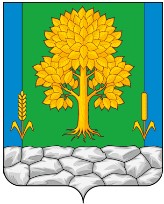 Российская ФедерацияКЕМЕРОВСКАЯ ОБЛАСТЬ - КУЗБАССТопкинский муниципальный округАДМИНИСТРАЦИЯ ТОПКИНСКОГО МУНИЦИПАЛЬНОГО ОКРУГАПОСТАНОВЛЕНИЕот 27 февраля 2024 года № 273-пг. ТопкиО внесении изменений в постановление администрации Топкинского муниципального округа от 16.06.2020 № 475-п «Об утверждении Положения о комиссии по контролю за сохранностью и использованием муниципального имущества Топкинского муниципального округа»На основании Гражданского кодекса Российской Федерации, Жилищного кодекса Российской Федерации, Федерального закона от 06.10.2003 № 131-ФЗ «Об общих принципах организации местного самоуправления в Российской Федерации», Устава муниципального образования Топкинский муниципальный округ Кемеровской области – Кузбасса, в связи с изменением кадрового состава и приведением нормативного правового акта в соответствие:Внести в постановление администрации Топкинского муниципального округа от 16.06.2020 № 475-п «Об утверждении Положения о комиссии по контролю за сохранностью и использованием муниципального имущества Топкинского муниципального округа» следующие изменения:1.1. Состав комиссии по контролю за сохранностью и использованием муниципального имущества Топкинского муниципального округа утвердить в новой редакции.Разместить данное постановление на официальном сайте администрации Топкинского муниципального округа в информационно-телекоммуникационной сети «Интернет». Контроль за исполнением постановления возложить на первого заместителя главы Топкинского муниципального округа по инвестициям, имущественным отношениям и развитию бизнеса О.А.Шкробко, председателя Комитета по управлению муниципальным имуществом администрации Топкинского муниципального округа Н.В.Мурашкину.Постановление 	вступает 	в 	силу 	после официального обнародования.Глава Топкинскогомуниципального округа                                                                   С.В.ФроловУтвержден  постановлением администрацииТопкинского муниципального округа от 27 февраля 2024 года № 273-пСОСТАВкомиссии по контролю за сохранностью и использованием муниципального имущества Топкинского муниципального округаЧлены комиссии:Председатель  комиссии- председатель Комитета по управлению муниципальным имуществом администрации Топкинского муниципального округазаместитель председателя  комиссии- заместитель председателя Комитета по управлению муниципальным имуществом администрации Топкинского муниципального округасекретарь комиссии- главный специалист сектора по имущественным вопросам отдела управления муниципальной собственностью Комитета по управлению муниципальным имуществом администрации Топкинского муниципального округа- заместитель начальника управления ЖКХ и благоустройства администрации Топкинского муниципального округа- начальник правового управления администрации Топкинского муниципального округа- начальник отдела по управлению муниципальной собственностью Комитета по управлению муниципальным имуществом администрации Топкинского муниципального округа- заведующий сектором по имущественным вопросам отдела управления муниципальной собственностью Комитета по управлению муниципальным имуществом администрации Топкинского муниципального округа- начальник земельного отдела Комитета по управлению муниципальным имуществом администрации Топкинского муниципального округа